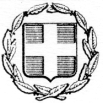 ΥΠΟΥΡΓΕΙΟ ΠΟΛΙΤΙΣΜΟΥ & ΑΘΛΗΤΙΣΜΟΥΓΕΝΙΚΗ ΓΡΑΜΜΑΤΕΙΑ ΑΘΛΗΤΙΣΜΟΥΕΠΙΤΡΟΠΗ ΔΙΟΙΚΗΣΗΣ ΣΧΟΛΗΣ ΠΡΟΠΟΝΗΤΩΝΤΡΟΧΟΣΑΝΙΔΑΣ Γ΄ ΕΠΙΠΕΔΟΥ, ΣΤΗN ΑΘΗΝΑΦΕΚ Β’/3392/01-07-202209/12/2022ΑΝΑΚΟΙΝΩΣΗΗ Επιτροπή Διοίκησης της Σχολής Προπονητών Τροχοσανίδας Γ’ Επιπέδου στην Αθήνα, στην 2η κατά σειρά συνεδρίαση, η οποία πραγματοποιήθηκε την Παρασκευή, 09/12/2022, λαμβάνοντας υπόψη: Την υπ΄αρ. ΥΠΠΟΑ/117971/14-06-2022 (ΑΔΑ: 6ΜΑΘ4653Π4-Π3Β), αρ. 6 «Προϋποθέσεις Συμμετοχής» και αρ. 8 «Δικαιολογητικά Συμμετοχής». Το Ν. 2725/1999, αρ. 3 «Κωλύματα εγγραφής –Περιορισμοί». Τον έλεγχο αιτήσεων των υποψήφιων συμμετεχόντων με τα των επισυναπτόμενων υποβληθέντων δικαιολογητικών.Α Π Ο Φ Α Σ Ι Ζ Ε ΙΑναρτά Προσωρινό Πίνακα: A) υποψηφίων με δικαίωμα συμμετοχής στη Σχολή Προπονητών Τροχοσανίδας Γ’ Επιπέδου  στην Αθήνα, B) απορριπτέων, λόγω ελλιπούς φακέλου δικαιολογητικών, κωλυμάτων του άρθρου 3 Ν. 2725/1999 και/ή συμμετοχής σε μη αναγνωρισμένα Αθλητικά Σωματεία.Σύνολο υποβληθέντων αιτήσεων: είκοσι ένα (21)Α) Προσωρινός Πίνακας Υποψηφίων (ΕΙΣΑΚΤΕΟΙ) που πληρούν τις προϋποθέσεις συμμετοχής στη Σχολή Προπονητών Τροχοσανίδας Γ’ Επιπέδου στην Αθήνα, καθώς προσκόμισαν πλήρη φάκελο δικαιολογητικών και υπάγονται σε Αναγνωρισμένα Αθλητικά Σωματεία:Σύνολο εισακτέων: δέκα οκτώ (18)Β) Προσωρινός Πίνακας Υποψηφίων (ΑΠΟΡΡΙΠΤΕΟΙ) που ΔΕΝ πληρούν τις προϋποθέσεις εγγραφής στη Σχολή Προπονητών Τροχοσανίδας Γ’ Επιπέδου στην Αθήνα, λόγω ελλιπούς φακέλου δικαιολογητικών, κωλυμάτων του άρθρου 3 Ν. 2725/1999 και/ή συμμετοχής σε μη αναγνωρισμένα Αθλητικά Σωματεία:Σύνολο αιτήσεων που απορρίφθηκαν: τρεις (3)Καταληκτική ημερομηνία υποβολής ενστάσεων των υποψηφίων που υπάγονται στον Πίνακα Απορριπτέων: Δευτέρα 19 Δεκεμβρίου 2022.Οι ενστάσεις (βλ. σχετικό έντυπο) και τα επισυναπτόμενα δικαιολογητικά υπογεγραμμένα δύναται να αποσταλούν - κατόπιν τηλεφωνικής επικοινωνίας με τους γραμματείς της Επιτροπής Διοίκησης της σχολής -, ηλεκτρονικώς στο sleontaraki@gga.gov.gr .   Για επιπλέον πληροφορίες, παρακαλούμε όπως επικοινωνείτε με τους γραμματείς της Επιτροπής Διοίκησης της Σχολής, στο τηλέφωνο: 213 131 6209 ΓΙΑ ΤΗΝ ΕΠΙΤΡΟΠΗ ΔΙΟΙΚΗΣΗΣ ΤΗΣ ΣΧΟΛΗΣ ΠΡΟΠΟΝΗΤΩΝ ΤΡΟΧΟΣΑΝΙΔΑΣ Γ’ ΕΠΙΠΕΔΟΥ ΣΤΗΝ ΑΘΗΝΑ Ο ΠΡΟΕΔΡΟΣΣΙΜΕΩΝ ΒΡΑΧΝΟΣΑ/ΑΑΡ. ΠΡΩΤ.ΕΠΩΝΥΜΟΟΝΟΜΑΠΑΤΡΩΝΥΜΟ1525480/30-10-2022ΑΝΔΡΟΜΕΔΑΚΑΤΕΡΙΝΑ-ΔΑΝΑΗΠΑΝΑΓΙΩΤΗΣ2525488/30-10-2022ΓΙΟΒΑΝΗΧΡΥΣΗΒΑΣΙΛΕΙΟΣ3463098/27-09-2022ΔΙΚΜΕΣΑΝΘΙΜΟΣΓΕΩΡΓΙΟΣ4519297/25-10-2022ΘΕΟΔΩΡΟΥΝΙΚΟΛΑΟΣΚΩΝΣΤΑΝΤΙΝΟΣ5509127/19-10-2022ΚΑΛΕΤΣΙΟΣΗΛΙΑΣΔΗΜΗΤΡΙΟΣ6549185/09-11-2022ΚΑΡΑΝΤΖΙΑΣΜΙΧΑΗΛΓΕΩΡΓΙΟΣ7472844/30-09-2022ΚΟΥΒΑΡΑΣΚΩΝΣΤΑΝΤΙΝΟΣΓΕΩΡΓΙΟΣ8463951/27-09-2022ΚΟΥΚΛΙΔΗΣΧΑΡΑΛΑΜΠΟΣΓΕΩΡΓΙΟΣ9469459/29-09-2022ΚΥΡΙΑΚΗΣΔΗΜΗΤΡΙΟΣΓΕΩΡΓΙΟΣ10469566/29-09-2022ΚΥΡΙΑΚΗΣΒΑΙΟΣΓΕΩΡΓΙΟΣ11481867/05-10-2022ΜΟΥΡΑΤΗΣΚΩΝΣΤΑΝΤΙΝΟΣΠΑΝΑΓΙΩΤΗΣ12480021/05-10-2022ΜΠΟΖΙΟΝΕΛΟΣΤΡΥΦΩΝΑΣΗΛΙΑΣ13508903/19-10-2022ΝΕΣΤΟΡΑΣΣΤΕΛΙΟΣ-ΚΩΝΣΤΑΝΤΙΝΟΣΠΑΝΑΓΙΩΤΗΣ14525495/30-10-2022ΠΑΡΙΩΤΑΚΗΣΠΑΝΑΓΙΩΤΗΣΓΕΩΡΓΙΟΣ15450354/20-9-2022ΣΙΔΗΡΟΠΟΥΛΟΣΧΡΗΣΤΟΣΧΑΡΑΛΑΜΠΟΣ16463934/27-09-2022ΣΥΜΕΩΝΙΔΗΣΑΓΓΕΛΟΣΓΕΩΡΓΙΟΣ17525434/29-10-2022ΦΙΝΕΣΑΘΑΝΑΣΙΟΣΠΑΝΑΓΙΩΤΗΣ18528893/31-10-2022ΨΟΥΝΗΣΤΑΡΟΥΛΑΒΑΣΙΛΕΙΟΣΑ/ΑΑΡ. ΠΡΩΤ.ΕΠΩΝΥΜΟΟΝΟΜΑΠΑΤΡΩΝΥΜΟΛΟΓΟΣ ΑΠΟΡΡΙΨΗΣ1520955/25-10-2022ΓΙΑΓΚΗΣΦΡΑΝΤΣΕΣΚΟΑΝΤΩΝΙΟΣΑΡΘΡ.6,ΠΑΡ.12427014/7-9-2022ΚΑΡΑΟΥΛΗΣΚΩΝΣΤΑΝΤΙΝΟΣΝΑΠΟΛΕΩΝΑΡΘΡ.6,ΠΑΡ.33549410/09-11-2022ΠΑΛΟΥΚΗΓΕΩΡΓΙΑΧΡΗΣΤΟΣΑΡΘΡ.6,ΠΑΡ.1